Экологический коллажНа протяжении нескольких занятий по теме «Экология» с детьми Заиграевского социального реабилитационного центра для несовершеннолетних проводились беседы «Экология земли», был просмотрен видеофильм « Для чего нужна экология?»Дети нашего центра с удовольствием знакомились с материалом, делились своими знаниями, делали выводы. В закреплении темы ребята сделали коллажи.Коллаж – это интересный прием в искусстве, позволяющий соединить в одной композиции несколько разнородных элементов.Занятие коллажем развивает не только умение и навыки, но и формирует образное мышление и восприятие, заставляет ребят по новому взглянуть на привычные предметы и материалы и на их основе создавать свой собственный образ, развивать творческие способности и коммуникативные навыки.Воспитатель: Шурыгина В.Ю.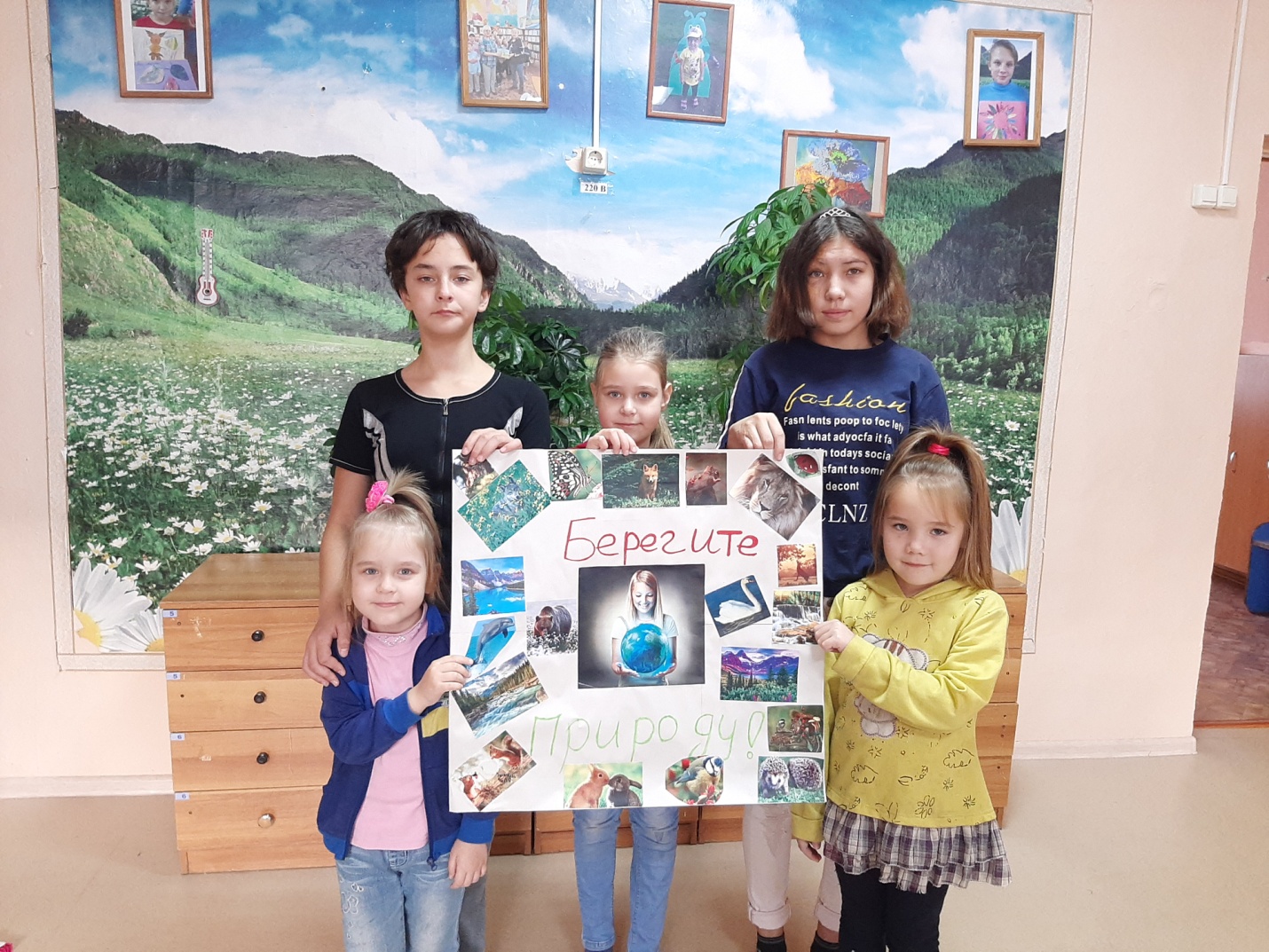 